Sequências didáticas – 3º bimestre S32Livro do estudante Unidade 7 – Multiplicações e divisõesUnidade temáticaNúmerosObjetivosResponder a perguntas que levem o professor a levantar os conhecimentos anteriores dos alunos sobre multiplicação. Aprender as ideias da multiplicação com e sem troca. Revisar as tabuadas do 2 ao 5.Conhecer as tabuadas do 6 ao 10.Observação: Estes objetivos favorecem o desenvolvimento das seguintes habilidades apresentadas na BNCC (3a versão): (EF03MA03) Construir e utilizar fatos básicos da adição e da multiplicação para o cálculo mental ou escrito. (EF03MA07) Resolver e elaborar problemas de multiplicação (por 2, 3, 4, 5 e 10) com os significados de adição de parcelas iguais e elementos apresentados em disposição retangular, utilizando diferentes estratégias de cálculo e registros.Número de aulas estimado7 aulas (de 40 a 50 minutos cada uma)Aula 1Conteúdos específicosTroca de ideias sobre conceitos que serão desenvolvidos nesta sequênciaAs ideias da multiplicaçãoRecursos didáticosPáginas 146, 147 e 148 do Livro do estudante.Cartolina (meia cartolina por dupla).EncaminhamentoInicie a aula questionando os alunos: “Vocês já ouviram falar em multiplicação?”; “Será que só vemos multiplicação na escola?”; “É possível encontrar multiplicações no nosso dia a dia?”. Registre as opiniões deles no quadro de giz e deixe que reflitam sobre as respostas. Em situações de fala coletiva, incentive todos a participarem, pois todas as contribuições são enriquecedoras.Caso não tenha acesso à Coleção, além da conversa sugerida acima, apresente a seguinte situação-problema: “Pedro arrumou seus livros em três prateleiras. Ele colocou 8 livros em cada uma. Quantos livros Pedro tem?”. Solicite aos alunos que resolvam o problema no caderno da forma que quiserem. A seguir, chame alguns alunos à frente e diga-lhes que registrem no quadro de giz como resolveram. Com base nas resoluções dos alunos, faça no quadro de giz a disposição retangular dos livros, a adição de parcelas iguais e, por fim, a multiplicação, nomeando os termos: fator – fator – produto. Modelo: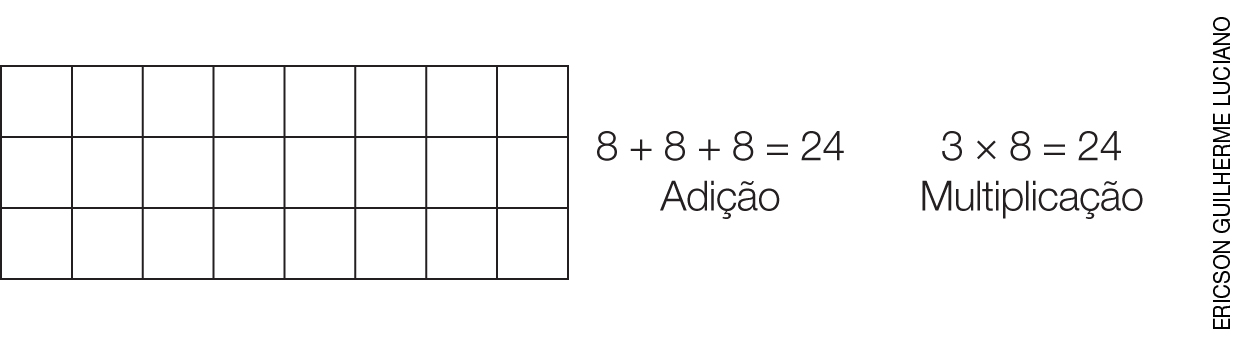 Explique aos alunos que toda adição de parcelas iguais pode ser escrita na forma de uma multiplicação. Proponha aos alunos outras atividades.Leia as imagens e faça os questionamentos presentes nas páginas 146 e 147 do Livro do estudante. Solicite aos alunos que resolvam a atividade da página 148 (leia mais informações nas páginas 146 a 148 do Manual do professor impresso). Circule pela sala de aula e observe como os alunos estão fazendo as atividades e, caso seja necessário, faça intervenções. Socialize as respostas e corrija-as coletivamente.Como forma de avaliação, observe como os alunos participam da aula e verifique seus registros.Aula 2Conteúdo específicoAs ideias da multiplicaçãoRecursos didáticosJogo “Adivinhe quanto eu tenho”. 100 saquinhos ou envelopes de papel pardo e 100 palitos de sorvete.Folhas de papel sulfite.EncaminhamentoProponha aos alunos o jogo “Adivinhe quanto eu tenho”. Para isso, utilize saquinhos ou envelopes de papel pardo e palitos de sorvete. Organize-os em duplas produtivas, agrupando-os de modo que haja troca de experiências para que a aprendizagem aconteça. Além disso, o trabalho em cooperação reforça os laços afetivos e de solidariedade entre eles. Apresente a regra do jogo: cada jogador deve escolher quantos saquinhos ou envelopes quer usar e, depois, sem que o colega de dupla veja, pega uma determinada quantidade de palitos, distribuindo-os igualmente nos saquinhos ou nos envelopes. A seguir, coloca os envelopes sobre a mesa e informa quantos palitos colocou em cada envelope. Nesse momento, o colega de dupla deve indicar o total de palitos e anotar no caderno. Para conferir, eles abrem o envelope e contam os palitos. Se o jogador acertar a quantidade, ganhará a rodada. Na próxima rodada, invertem-se os papéis na dupla. Ganha o jogo quem fizer mais pontos em cinco rodadas.Circule pelas duplas e observe se entenderam o funcionamento do jogo. Peça que escolham a rodada que julgarem mais interessante e registrem na folha de papel sulfite.Aproveite essa atividade para revisar as tabuadas do 2 ao 5, fazendo propostas como: “Nesse momento, vocês vão criar um desafio em que a quantidade de palitos seja 4, porém devem usar diferentes quantidades de saquinhos ou envelopes”. Socialize, no quadro de giz, as diferentes multiplicações que surgirem com o número 4 e solicite que anotem no caderno. Essa atividade pode ser aplicada em multiplicações com outros números. Se julgar oportuno, proponha-a em várias aulas, em diferentes momentos, ampliando a sugestão desta sequência.Como forma de avaliação, observe a participação e o envolvimento dos alunos e verifique os registros na folha de papel sulfite e no caderno.Aula 3Conteúdo específicoDisposição retangularRecursos didáticosPáginas 149, 150 e 151 do Livro do estudante.Fichas de cartolina de 10 cm × 10 cm.Folhas de papel kraft cortadas em 4 partes iguais.Cola.Tesoura com pontas arredondadas. EncaminhamentoLeia com os alunos a página 149, resolvendo-a coletivamente (consulte mais informações na página 149 do Manual do professor impresso). Caso não tenha acesso à Coleção, explique aos alunos o que é a configuração retangular, exemplificando no quadro de giz, como foi apresentado na aula 1 desta sequência.Depois de fazerem as atividades do livro, organize a turma em grupos com 4 alunos e proponha que desenhem, no mínimo, 9 animais nas fichas de cartolina. Cada grupo será responsável por desenhar animais com determinadas características: penas e bicos, pelos, escamas, chifres etc. Quando terminarem os desenhos, entregue aos alunos o papel kraft e peça que organizem as imagens lado a lado e, se necessário, uma embaixo da outra, estabelecendo que deverão estar alinhadas formando uma configuração retangular. Nesse momento, passe pelos grupos e, caso não tenham compreendido, faça intervenções.Socialize os cartazes e aproveite para interagir com a disciplina de Ciências, conversando sobre algumas características dos animais.Depois, discuta com os alunos: “Quantas imagens há nesse cartaz?”. Instigue-os a perceber que, para saber o total de imagens do cartaz, eles podem fazer, no caso de haver dez imagens: 2 + 2 + 2 + 2 + 2 = 10 ou 5 grupos de 2 = 5 × 2 = 10; ou 5 + 5 = 10 ou 
2 grupos de 5 = 2 × 5 = 10; ou, ainda, um grupo de 10 = 1 × 10 = 10. Peça aos alunos que observem os demais cartazes e construam suas reflexões sobre a quantidade de imagens utilizada em cada um, registrando-as no caderno. Circule pelos grupos e observe se entenderam a maneira de calcular. Socialize as respostas, comparando com os cartazes criados.Proponha atividades que incentivem esse raciocínio, como as das páginas 150 e 151 (leia mais informações nas páginas 150 e 151 do Manual do professor impresso). Caso não tenha acesso à Coleção, faça propostas semelhantes utilizando a configuração retangular e a adição de parcelas iguais.Como forma de avaliação, observe a participação e o envolvimento dos alunos durante a construção dos cartazes, na discussão sobre a organização das imagens e nos registros.Aula 4Conteúdo específicoDisposição retangularRecursos didáticosMalha quadriculada reproduzida em folhas de papel sulfite.Livro paradidático A princesa está chegando!, de Yu Yeong-So. São Paulo: Callis, 2010. Esse livro faz parte dos Acervos complementares FNDE/PNLD. Verifique se está disponível na sua escola.EncaminhamentoFaça a leitura prévia do livro A princesa está chegando!. A obra apresenta a história de uma princesa que está chegando a um vilarejo e narra a mobilização das pessoas para arrumar o local onde ela ficará hospedada. Como ela está acostumada a utilizar sempre as maiores coisas, os habitantes da cidade escolhem os objetos maiores e melhores para pôr em seu quarto. Para isso, utilizam a configuração retangular para comparar as medidas dos objetos.Faça a leitura do livro, iniciando pelo levantamento prévio do assunto a partir da capa. Explore as situações apresentadas pelos moradores do vilarejo e peça aos alunos que comparem qual objeto poderia ser utilizado. Solicite que pensem de que maneira eles poderão ter certeza de que escolheram o objeto maior e se podemos utilizar algo que aprendemos em Matemática para confirmar essa ideia. Verifique suas ideias e apresente outras. Entregue aos alunos a malha quadriculada reproduzida em folhas de papel sulfite e peça que representem na malha estas multiplicações: 5 × 4, 4 × 8, 2 × 9 e 3 × 7. Circule pelos alunos e observe se entenderam a maneira de representar e, caso seja necessário, faça intervenções. Socialize as respostas. Se julgar oportuno, proponha outras multiplicações.Como forma de avaliação, observe a participação e o envolvimento dos alunos e verifique as atividades. Aula 5Conteúdo específicoTabuadas e a tábua de PitágorasRecursos didáticosPágina 153 do Livro do estudante.EncaminhamentoProponha aos alunos as atividades da página 153 (consulte mais informações na página 153 do Manual do professor impresso). Caso não tenha acesso à Coleção, proponha atividades como: “Descubra o número que falta em cada multiplicação a seguir e complete os espaços em branco. a) ____ × 4 = 16; b) 3 × ____ = 27; c) ____ × ____ = 20”; “Paula tem 5 cédulas de 10 reais na carteira. Quanto dinheiro Paula tem?”; entre outras. Respostas: 4; 9; 2 × 10 ou 10 × 2, 
4 × 5 ou 5 × 4, de acordo com o que os alunos aprenderam até agora; Paula tem 50 reais. Socialize as respostas.Nesse momento, é possível dar início à construção da tábua de Pitágoras, reproduzindo-a em uma cartolina ou em papel kraft. A tábua poderá ser completada à medida que o estudo das tabuadas avançar. Veja o modelo: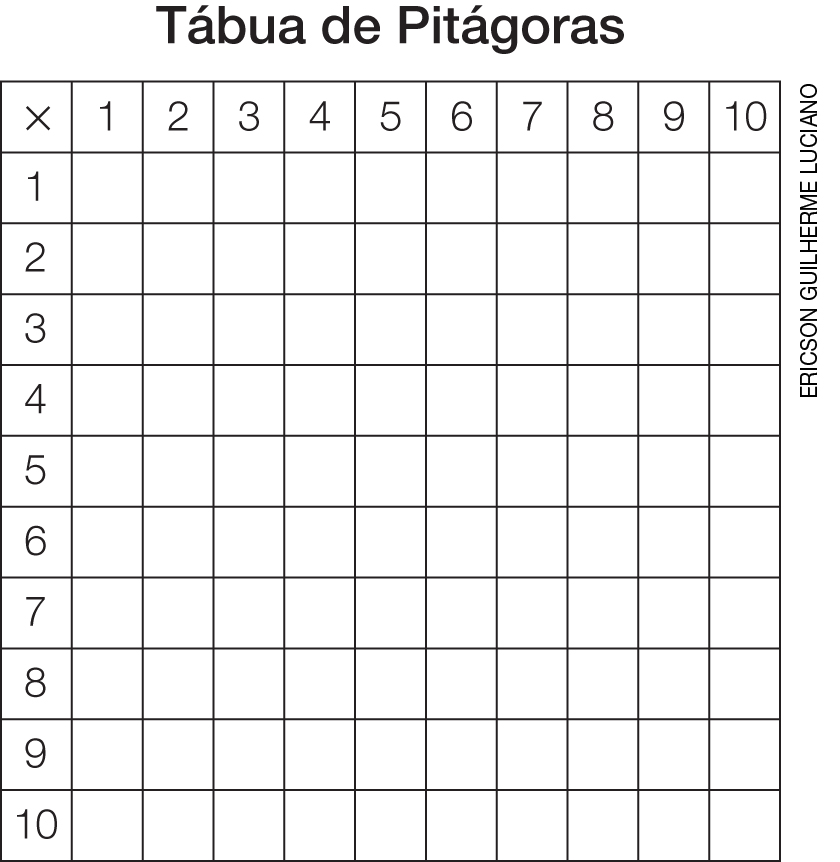 Como forma de avaliação, verifique as atividades registradas no livro ou no caderno.Aula 6Conteúdo específicoConhecer as tabuadas do 6, do 7 e do 8Recursos didáticosPáginas 158 a 163 do Livro do estudante.Papel kraft com as tabuadas do 2 ao 5.Papel kraft com as tabuadas do 6, do 7 e do 8.EncaminhamentoExplique aos alunos que, nesta aula, eles vão estudar as tabuadas do 6 ao 8; para isso, diga-lhes que observem as tabuadas do 2 ao 5. Previamente, registre as tabuadas do 2 ao 8 no papel kraft.Comece pela tabuada do 6, solicitando aos alunos que observem que essa tabuada permite estabelecer regularidades entre outras duas, a do 2 e a do 3. Retome as tabuadas do 2 e do 3 e coloque a do 6 ao lado, pedindo aos alunos que as comparem. Eles devem observar que parte dos resultados da tabuada do 6 também está nas tabuadas do 2 e do 3, como 2 × 3 = 6; 
3 × 6 = 18, por exemplo. Proponha aos alunos que façam as atividades das páginas 158 e 159 (leia mais informações nas páginas 158 e 159 do Manual do professor impresso). Caso não tenha acesso à Coleção, solicite a eles que registrem a tabuada do 6 no caderno e proponha algumas situações que envolvam uma quantidade multiplicada por 6.Apresente a tabuada do 7, retomando as tabuadas completadas anteriormente, pois podem ser usadas como referência para essa atividade. Solicite aos alunos que observem que, em todas as tabuadas vistas até o momento, aparece um número vezes o 7 e que, nessa tabuada, há a retomada de todos esses resultados. Proponha as páginas 160 e 161 (leia mais informações nas páginas 160 e 161 do Manual do professor impresso). Caso não tenha acesso à Coleção, solicite aos alunos que registrem a tabuada do 7 no caderno e proponha algumas situações que envolvam uma quantidade multiplicada por 7.Por último, apresente a tabuada do 8, comparando-a com a do 4. Para isso, coloque as tabuadas do 4 e do 8 lado a lado. Proponha as páginas 162 e 163 (leia mais informações nas páginas 162 e 163 do Manual do professor impresso). Caso não tenha acesso à Coleção, solicite aos alunos que registrem a tabuada do 8 no caderno e proponha algumas situações que envolvam uma quantidade multiplicada por 8.Como forma de avaliação, observe a participação e o envolvimento dos alunos e verifique as atividades registradas no livro.Aula 7Conteúdo específicoConhecer as tabuadas do 9 e do 10Recursos didáticosPáginas 164 a 167 do Livro do estudante.Papel kraft com as tabuadas do 2 ao 8.Papel kraft com as tabuadas do 9 e do 10.Folhas de papel sulfite.EncaminhamentoComece pela tabuada do 9, solicitando aos alunos que observem que essa tabuada permite estabelecer regularidades que envolvem a tabuada do 3. Assim como em outras atividades, eles devem perceber regularidades que permitirão compreender os fatos básicos da multiplicação. Diga-lhes que, em todas as tabuadas vistas até agora, aparece um número vezes o 9 e que, nessa tabuada, há a retomada de todos esses resultados. Proponha a eles que façam as atividades das páginas 164 e 165 (leia mais informações nas páginas 164 e 165 do Manual do professor impresso). Caso não tenha acesso à Coleção, solicite que registrem a tabuada do 9 no caderno e proponha algumas situações que envolvam uma quantidade multiplicada por 9.Apresente a tabuada do 10. É importante que os alunos percebam que há uma contagem de 10 em 10 a partir do zero e, por esse motivo, os resultados são dezenas exatas, ou seja, sempre com zero na unidade. Observem que, em todas as tabuadas vistas até o momento, aparece um número vezes o 10 e que, nessa tabuada, há a retomada de todos esses resultados. Proponha que resolvam as atividades das páginas 166 e 167 (leia mais informações nas páginas 166 e 167 do Manual do professor impresso). Caso não tenha acesso à Coleção, solicite que registrem a tabuada do 10 no caderno e proponha algumas situações que envolvam uma quantidade multiplicada por 10.Agora que as tabuadas do 1 ao 10 foram conhecidas, proponha o jogo “Stop da tabuada”. Para isso, organize os alunos em grupos com quatro integrantes, entregue as folhas de papel sulfite e solicite que façam um quadro, conforme o modelo:Para jogar, um aluno deve falar o número de 1 a 10, que é colocado na primeira linha da coluna “Número falado”, e os outros jogadores tentam completar a segunda linha do quadro o mais rápido possível, podendo consultar a tabuada que estudaram nas aulas. Quem colocar todos os produtos diz “STOP!”. Cada jogador confere seus produtos com os outros e marca o número de acertos na coluna correspondente. Cada acerto equivale a 10 pontos. Outro jogador repete o mesmo procedimento. O jogo acaba quando cada um tiver falado um número em uma rodada; portanto, após quatro rodadas. O vencedor é aquele com o maior número de acertos (soma de todas as rodadas). Destaque que o objetivo do jogo é todos aprenderem e se divertirem e que fazer mais ou menos pontos não significa que um seja melhor ou pior que o outro, pois o resultado de um jogo pode variar e todos devem ser amigos na sala de aula. Ressaltar atitudes de respeito pelos colegas contribui para a harmonia da turma e o fortalecimento dos laços afetivos.Como forma de avaliação, observe a participação e o envolvimento dos alunos e verifique as atividades registradas.Mais sugestões para acompanhar o desenvolvimento dos alunos Proponha as atividades a seguir e a ficha de autoavaliação para que os alunos preencham. Atividades1. Entregue para cada aluno uma malha quadriculada reproduzida em folhas de papel sulfite e peça que pinte as quadrículas correspondentes às seguintes multiplicações: 4 × 5, 6 × 6, 2 × 10, entre outras. 2. Entregue uma folha pautada para cada aluno e diga-lhes que complete as sequências crescentes (por exemplo: 2, 4, 8, 16, ___, ___, ___, ___; nesse caso, o segredo é completar com o dobro do número anterior; 3, 9, 27, ___, ___, ___; nesse caso, o segredo é completar com o triplo do número anterior).Comentário: Observe os registros dos alunos para avaliar se seguiram as propostas corretamente. Caso algum aluno não tenha entendido alguma das propostas, faça intervenção individual.Fichas para autoavaliaçãoNúmero falado× 6× 7× 8× 9× 10Total de pontosMarque X na carinha que retrata melhor o que você sente ao responder cada questão.
Sim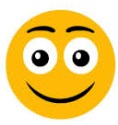 
Mais ou menos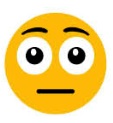 
Não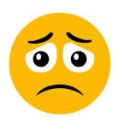 1. Sei as tabuadas do 2 ao 5?2. Sei calcular com uma multiplicação o total de objetos que estão em disposição retangular?3. Sei reconhecer uma multiplicação como a adição de parcelas iguais? 4. Sei as tabuadas do 6 ao 10?5. Sei resolver problemas fazendo uma multiplicação? Marque X na carinha que retrata melhor o que você sente ao responder cada questão.
Sim
Mais ou menos
Não1. Sei as tabuadas do 2 ao 5?2. Sei calcular com uma multiplicação o total de objetos que estão em disposição retangular?3. Sei reconhecer uma multiplicação como a adição de parcelas iguais? 4. Sei as tabuadas do 6 ao 10?5. Sei resolver problemas fazendo uma multiplicação? 